     Законы для родителей.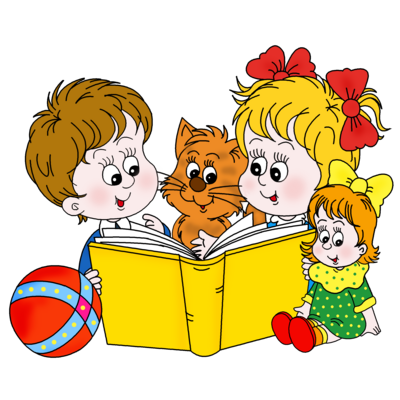 Закон 1 
  Дорожите любовью своего ребенка. Помните, от любви до ненависти только один шаг, не делайте необдуманных шагов! 

Закон 2 
  Не унижайте своего ребенка. Унижая его самого, вы формируете у него умение и навык унижения, который он сможет использовать по отношению к другим людям. Не исключено, что ими будете вы. 

Закон 3 
  Не угрожайте своему ребенку. Угрозы взрослого порождают ложь ребенка, приводят к боязни и ненависти. 

Закон 4 
   Не налагайте запретов. В природе ребенка — дух бунтарства. То, что категорически запрещено, очень хочется попробовать, не забывайте об этом. 

Закон 5 
   Не опекайте своего ребенка там, где можно обойтись без опеки; дайте возможность маленькому человеку самостоятельно стать большим. 

Закон 6 
   Не идите на поводу у своего ребенка, умейте соблюдать меру своей любви и меру своей родительской ответственности. 

Закон 7 
   Развивайте в себе чувство юмора. Учитесь смеяться над своими слабостями, разрешайте своему ребенку смеяться вместе с вами. УЧИТЕ СВОЕГО РЕБЕНКА СМЕЯТЬСЯ НАД СОБОЙ! Это лучше, чем,  если над ним будут смеяться другие люди. 

Закон 8 
   Не читайте своему ребенку бесконечные нотации, он их просто не слышит! 

Закон 9 
Будьте всегда последовательны в своих. требованиях. Хорошо ориентируйтесь в своих «да» и «нет». 

Закон 10 
Не лишайте своего ребенка права быть ребенком. Дайте ему возможность побыть озорником и непоседой, бунтарем и шалуном. Период детства весьма скоротечен, а так много нужно успеть попробовать, прежде чем станешь взрослыми. Дайте возможность своему ребенку быть им во время детства, иначе период детства будет продолжаться и в его взрослой жизни. Это может обернуться серьезными последствиями и для вашего ребенка, и для вас, родители. Помните, что самое большое родительское счастье — видеть состоявшихся, умных и благодарных детей! 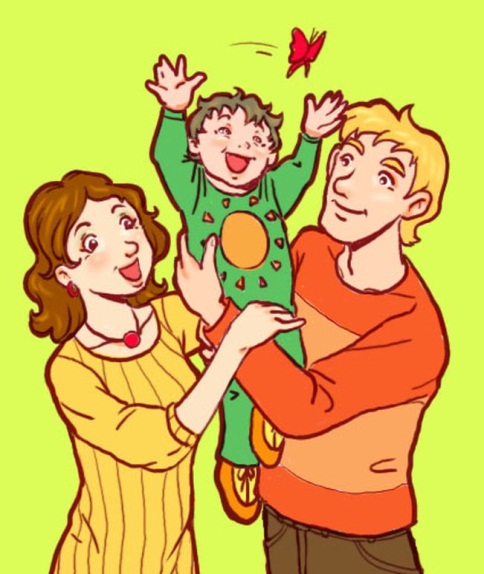 